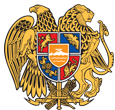 ՀԱՅԱՍՏԱՆԻ ՀԱՆՐԱՊԵՏՈՒԹՅՈՒՆ 
ՍՅՈՒՆԻՔԻ ՄԱՐԶ
ՔԱՋԱՐԱՆԻ  ՀԱՄԱՅՆՔԱՊԵՏԱՐԱՆ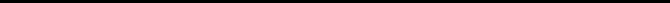 ԱՐՁԱՆԱԳՐՈՒԹՅՈՒՆ N 3
ԱՎԱԳԱՆՈՒ  ՀԵՐԹԱԿԱՆ  ՆԻՍՏԻՆիստը սկսվեց ժամը 15:00-ինՀամայնքի ավագանու նիստին ներկա էին ավագանու 6 անդամներ:Բացակա էր` Մերուժան Աթայանը, Մարինա Գևորգյանը, Կարեն Համբարձումյանը, Սասուն ԱռաքելյանըՀամայնքի ղեկավարի հրավերով ավագանու նիստին մասնակցում էին`
Վազգեն Ազարյանը, Վահե Գրիգորյանը, Գարեգին Գաբրիելյանը, Քրիստինե ՄարտիրոսյանըՆիստը վարում էր  համայնքի ղեկավար` Մանվել ՓարամազյանըՆիստը արձանագրում էր Մագաղատ ԱվետիսյանըՀԱՅԱՍՏԱՆԻ ՀԱՆՐԱՊԵՏՈՒԹՅԱՆ ՍՅՈՒՆԻՔԻ ՄԱՐԶԻ ՔԱՋԱՐԱՆ ՀԱՄԱՅՆՔԻ ԱՎԱԳԱՆՈՒ 2021 ԹՎԱԿԱՆԻ ՄԱՅԻՍԻ 27-Ի ԹԻՎ 03 ՀԵՐԹԱԿԱՆ ՆԻՍՏԻ ՕՐԱԿԱՐԳԸ ՀԱՍՏԱՏԵԼՈՒ ՄԱՍԻՆ  Ղեկավարվելով «Տեղական ինքնակառավարման մասին» Հայաստանի Հանրապետության օրենքի 13-րդ հոդվածի 3-րդ մասով և 14-րդ հոդվածով, հիմք ընդունելով համայնքի ղեկավարի առաջարկությունը Հայաստանի Հանրապետության Սյունիքի մարզի Քաջարան համայնքի ավագանին  որոշում Է․`1 Հայաստանի Հանրապետության Սյունիքի մարզի Քաջարան համայնքի սոցիալ-տնտեսական ենթակառուցվածքների զարգացմանն ուղղված 2021 թվականի սուբվենցիոն ծրագրերին հավանություն տալու մասին     2 Հայաստանի Հանրապետության Սյունիքի մարզի Քաջարան համայնքի վարչական տարածքում գտնվող, որպես «անհայտ» քաղաքացիների սեփականություն փոխանցված հողամասերը համայնքային սեփականություն ճանաչելու մասին      3 Հայաստանի Հանրապետության Սյունիքի մարզի Քաջարան համայնքի վարչական տարածքում գտնվող հողամասերը հրապարակային սակարկություններով /աճուրդով/ վաճառելու մասին      4 Հայաստանի Հանրապետության Սյունիքի մարզի Քաջարան համայնքի սեփականություն հանդիսացող գույքը՝ Քաջարան համայնքի Քաջարան քաղաքի, Խանջյան փողոց թիվ 12 շենքի թիվ 45 հասցեում գտնվող բնակարանը անհատույց /նվիրատվության կարգով/ օտարելու մասին     5 Հայաստանի Հանրապետության Սյունիքի մարզի Քաջարան համայնքի վարչական տարածքում հողամասի նպատակային նշանակության փոփոխության առաջարկությունը քննարկելու մասին․    6 Հայաստանի Հանրապետության Սյունիքի մարզի Քաջարան համայնքի վարչական տարածքում գտնվող հողամասերի նպատակային նշանակությունը փոփոխելու մասին1, ՀԱՅԱՍՏԱՆԻ ՀԱՆՐԱՊԵՏՈՒԹՅԱՆ ՍՅՈՒՆԻՔԻ ՄԱՐԶԻ ՔԱՋԱՐԱՆ ՀԱՄԱՅՆՔԻ ՍՈՑԻԱԼ-ՏՆՏԵՍԱԿԱՆ ԵՆԹԱԿԱՌՈՒՑՎԱԾՔՆԵՐԻ ԶԱՐԳԱՑՄԱՆՆ ՈՒՂՂՎԱԾ 2021 ԹՎԱԿԱՆԻ ՍՈՒԲՎԵՆՑԻՈՆ ԾՐԱԳՐԵՐԻՆ ՀԱՎԱՆՈՒԹՅՈՒՆ ՏԱԼՈՒ ՄԱՍԻՆ     Ղեկավարվելով «Տեղական ինքնակառավարման մասին» ՀՀ օրենքի 18-րդ հոդվածի 1-ին մասի 4-րդ և 25-րդ կետերով, հիմք ընդունելով ՀՀ Կառավարության  31․01․2019թ․ -ի  №   162-Ն որոշմամբ հաստատված «ՀՀ պետական տարեկան բյուջեով նախատեսված սուբվենցիաներից բացի ՀՀ համայնքների տնտեսական և սոցիալական ենթակառուցվածքների զարգացմանն ուղղված սուբվենցիայի հայտերի մշակման, ներկայացման, դրանց քննարկման ու հաստատման կարգի 12-րդ կետի 2-րդ մասի ա/ ենթակետը», համայնքի ավագանին որոշում է․-1 Հաստատել պետական բյուջեից նպատակային հատկացումներ՝ սուբվենցիաներ, ստանալու նպատակով համայնքապետարանի կողմից մշակված համայնքի սոցիալ-տնտեսական ենթակառուցվածքների զարգացմանն ուղղված՝ «Համայնքի բնակավայրերի փողոցների և ներհամայնքային ճանապարհների հիմնանորոգում/բարեկարգում», «Համայնքի բազմաբնակարան բնակելի շենքերի էներգաարդյունավետության բարձրացում» ծրագրերը և 2021թ. պետական սուբվենցիայի հայտերը՝ համաձայն № 1, № 2 հավելվածների:2 Պետական սուբվենցիայի հայտերը սահմանված կարգով ներկայացնել ՀՀ տարածքային կառավարման և զարգացման նախարարություն՝ գնահատման և պետական նպատակային հատկացումներ ստանալու նպատակով:2․ ՔԱՋԱՐԱՆ ՀԱՄԱՅՆՔԻ ՎԱՐՉԱԿԱՆ ՏԱՐԱԾՔՈՒՄ ԳՏՆՎՈՂ, ՈՐՊԵՍ «ԱՆՀԱՅՏ» ՔԱՂԱՔԱՑԻՆԵՐԻ ՍԵՓԱԿԱՆՈՒԹՅՈՒՆ ՓՈԽԱՆՑՎԱԾ ՀՈՂԱՄԱՍԵՐԸ ՀԱՄԱՅՆՔԱՅԻՆ ՍԵՓԱԿԱՆՈՒԹՅՈՒՆ ՃԱՆԱՉԵԼՈՒ ՄԱՍԻՆԱրտահայտվեցին- Վ Գրիգորյանը, Գ ԻսրայելյանըՂեկավարվելով <<Տեղական ինքնակառավարման մասին>> Հայաստանի Հանրապետության օրենքի  18-րդ  հոդվածի 1-ին մասի 42)-րդ կետով,  համաձայն ՀՀ կառավարությանն առընթեր անշարժ գույքի կադաստրի պետական կոմիտեի նախագահի 2010 թվականի հունիսի 1-ի թիվ 186-Ն հրամանի,  հաշվի առնելով համայնքի ղեկավարի   առաջարկությունը, համայնքի ավագանին որոշում է՝1. Քաջարան  համայնքի վարչական տարածքում գտնվող, որպես «անհայտ» քաղաքացիների սեփականություն փոխանցված ներքոհիշյալ հողամասերը ճանաչել  համայնքային սեփականություն. ա) Քաջարան համայնքի Լեռնաձոր գյուղում գտնվող 09-038-0110-0002, 09-038-0110-0003, 09-038-0110-0003  կադաստրային ծածկագրերով բնակավայրերի նշանակության բնակելի կառուցապատման համապատասխանաբար 0.24442 հա, 0.25574հա և 0.262 հողամասերը;բ) Քաջարան համայնքի Բաբիկավան գյուղում գտնվող 09-038-0032-0016 կադաստրային ծածկագով 0.04241 հա  բնակավայրերի նշանակության բնակելի կառուցապատման հողամասը;

       գ)Քաջարան համայնքի Ձագիկավան գյուղում գտնվող 09-038-0055-0019 կադաստրային ծածկագով 0.10328 հա  բնակավայրերի նշանակության բնակելի կառուցապատման հողամասը;2. Համայնքի ղեկավարին՝ սույն որոշումից բխող գործառույթներն իրականացնել օրենսդրությամբ սահմանված կարգով:3, ՀԱՅԱՍՏԱՆԻ ՀԱՆՐԱՊԵՏՈՒԹՅԱՆ ՍՅՈՒՆԻՔԻ ՄԱՐԶԻ ՔԱՋԱՐԱՆ ՀԱՄԱՅՆՔԻ ՎԱՐՉԱԿԱՆ ՏԱՐԱԾՔՈՒՄ ԳՏՆՎՈՂ ՀՈՂԱՄԱՍԵՐԸ ՀՐԱՊԱՐԱԿԱՅԻՆ ՍԱԿԱՐԿՈՒԹՅՈՒՆՆԵՐՈՎ /ԱՃՈՒՐԴՈՎ/ ՎԱՃԱՌԵԼՈՒ ՄԱՍԻՆԱրտահայտվեցին- Ա Անդրեասյանը, Է ՍաղաթելյանըՂեկավարվելով «Տեղական ինքնակառավարման մասին» Հայաստանի Հանրապետության օրենքի 18-րդ հոդվածի 1-ին մասի 21)-րդ կետով, համաձայն Հայաստանի Հանրապետության Հողային օրենսգրքի 67-րդ հոդվածի, 2001 թվականի ապրիլի 12-ի «Պետական և համայնքային սեփականություն հանդիսացող հողամասերի օտարման, կառուցապատման իրավունքի և օգտագործման տրամադրման կարգը հաստատելու մասին» թիվ 286 որոշման, և հաշվի առնելով համայնքի  ղեկավարի  առաջարկությունը, համայնքի ավագանին ո ր ո շ ու մ  է՝ Համաձայնություն տալ համայնքի ղեկավարի առաջարկությանը և թույլատրել համայնքի վարչական տարածքում գտնվող հետևյալ հողամասերը հրապարակային սակարկություններով /աճուրդով/ օտարելու`ա/ ԼՕՏ 1. Քաջարանի համայնք գյուղ Քաջարանց 2-րդ փողոց 15/1 հասցեում գտնվող համայնքային սեփականություն հանդիսացող /սեփականության իրավունքի պետական գրանցման վկայական N 19052021-09-0059/ 0.0772հա բնակավայրերի նշանակության բնակելի կառուցապատման հողամասը բնակելի տուն կառուցելու նպատակով, մեկնարկային գին սահմանելով 109600 /մեկ հարյուր ինը հազար վեց հարյուր/ ՀՀ դրամ:  
բ/ ԼՕՏ 2. Քաջարանի համայնք գյուղ Քաջարանց 3-րդ փողոց 89 հասցեում գտնվող համայնքային սեփականություն հանդիսացող /սեփականության իրավունքի պետական գրանցման վկայական N 24052021-09-0035/ 0.15118 հա բնակավայրերի նշանակության բնակելի կառուցապատման հողամասը բնակելի տուն կառուցելու նպատակով, մեկնարկային գին սահմանելով 215000 /երկու հարյուր տասնհինգ հազար/ ՀՀ դրամ:   
  գ/ ԼՕՏ 3. Քաջարանի համայնք գյուղ Կավճուտ 3-րդ թաղամաս 16/11 հասցեում գտնվող համայնքային սեփականություն հանդիսացող /սեփականության իրավունքի պետական գրանցման վկայական N 17052021-09-0046/ արդյունաբերության, ընդերքօգտագործման և այլ արտադրական նշանակության օբյեկտների <<գյուղատնտեսական արտադրական>> գործառնական նշանակությամբ 0.06682հա հողամասը անասնագոմ կառուցելու նպատակով, մեկնարկային գին սահմանելով 62000 /վաթսուներկու հազար/ ՀՀ դրամ:2.  Սույն որոշումից բխող գործառույթներն իրականացնել օրենսդրությամբ սահմանված  կարգով 4, ՀՀ ՍՅՈՒՆԻՔԻ ՄԱՐԶԻ ՔԱՋԱՐԱՆ ՀԱՄԱՅՆՔԻ ՍԵՓԱԿԱՆՈՒԹՅՈՒՆ ՀԱՆԴԻՍԱՑՈՂ ԳՈՒՅՔԸ՝ ՔԱՋԱՐԱՆ ՀԱՄԱՅՆՔԻ ՔԱՋԱՐԱՆ ՔԱՂԱՔԻ, ԽԱՆՋՅԱՆ ՓՈՂՈՑ ԹԻՎ 12 ՇԵՆՔԻ ԹԻՎ 45 ՀԱՍՑԵՈՒՄ ԳՏՆՎՈՂ ԲՆԱԿԱՐԱՆԸ ԱՆՀԱՏՈՒՅՑ /ՆՎԻՐԱՏՎՈՒԹՅԱՆ ԿԱՐԳՈՎ/ ՕՏԱՐԵԼՈՒ ՄԱՍԻՆԱրտահայտվեցին- Մ Փարամազյանը, Ա ՀակոբյանըՂեկավարվելով «Տեղական ինքնակառավարման մասին» Հայաստանի Հանրապետության օրենքի 18-րդ հոդվածի 1-ին մասի 21)-րդ կետով, «Անշարժ գույքի գնահատման գործունեության մասին» ՀՀ օրենքի 8-րդ հոդվածի 1-ին կետով,  Հայաստանի Հանրապետության Քաղաքացիական օրենսգրքի 594-րդ հոդվածի 1-ին կետով,  հաշվի առնելով համայնքի ղեկավարի առաջարկությունը և  ՀՀ Սյունիքի մարզի Քաջարան համայնքի Քաջարան քաղաքի Խանջյան  փողոցի 12 շենքի թիվ 45 բնակարանի բնակիչ Նաիրա Հրաչիկի Գալստյանի դիմումը ,  համայնքի ավագանին  որոշում  է՝1.Համայնքային սեփականություն հանդիսացող, Քաջարան համայնքի ք. Քաջարան Խանջյան փողոցի 12   շենքի, թիվ  45  բնակարանը  անհատույց  /նվիրատվության կարգով/  օտարել  փաստացի տիրապետող անձին`  Նաիրա Հրաչիկի Գալստյանին ։2.Առաջարկել նվիրառուին՝ ապահովել սեփականության իրավունքի պետական գրանցման համար անհրաժեշտ գործառույթների և դրանց հետ առնչվող վճարումների իրականացումը:  3. Համայնքի ղեկավարին՝ սույն որոշումից բխող գործառույթներն իրականացնել օրենսդրությամբ սահմանված  կարգով:5, ՀԱՅԱՍՏԱՆԻ ՀԱՆՐԱՊԵՏՈՒԹՅԱՆ ՍՅՈՒՆԻՔԻ ՄԱՐԶԻ ՔԱՋԱՐԱՆ ՀԱՄԱՅՆՔԻ ՎԱՐՉԱԿԱՆ ՏԱՐԱԾՔՈՒՄ ՀՈՂԱՄԱՍԻ ՆՊԱՏԱԿԱՅԻՆ ՆՇԱՆԱԿՈՒԹՅԱՆ ՓՈՓՈԽՈՒԹՅԱՆ ԱՌԱՋԱՐԿՈՒԹՅՈՒՆԸ ՔՆՆԱՐԿԵԼՈՒ ՄԱՍԻՆԱրտահայտվեցին- Վ Գրիգորյանը, Գ Իսրայելյանը, Կ Մակիյանը,Ղեկավարվելով <<Տեղական ինքնակառավարման մասին>> ՀՀ օրենքի 16-րդ հոդվածի 2-րդ մասով, համաձայն ՀՀ կառավարության 2011 թվականի դեկտեմբերի  29-ի  N1918-Ն որոշման, հաշվի առնելով համայնքի ղեկավարի առաջարկությունը և <<Կապուտջուղ>> ԲԲԸ տնօրեն Ֆրունզիկ Մուշեղի Գալստյանի դիմումը,    համայնքի ավագանին  որոշում է՝․1. Հավանություն տալ Հայաստանի Հանրապետության Սյունիքի մարզի Քաջարան համայնքի Քաջարան քաղաքի հողերի օգտագործման ժամանակավոր սխեմաներում նախատեսել փոփոխություններ, ըստ որի առաջարկվում է  բնակավայրերի նշանակության հողերի՝ <<բնակելի կառուցապատման>> գործառնական նշանակությամբ փոխադրել՝ա) Քաջարան քաղաքի, Խանջյան փողոցում թիվ 14 հասցեում գտնվող <<Կապուտջուղ>> ԲԲԸ-ի սեփականություն հանդիսացող արդյունաբերության, ընդերքօգտագործման և այլ արտադրական նշանակության 0.382հա <<արդյունաբերական օբյեկտների>> գործառնական նշանակության հողամասը:2. Համայնքի   ղեկավարին`   կազմել   և     օրենսդրությամբ     սահմանված     կարգով հողերի օգտագործման ժամանակավոր սխեմաների համաձայնեցման միջգերատեսչական հանձնաժողովի քննարկմանը ներկայացնել համապատասխան հողաշինարարական գործը։6, ՀԱՅԱՍՏԱՆԻ ՀԱՆՐԱՊԵՏՈՒԹՅԱՆ ՍՅՈՒՆԻՔԻ ՄԱՐԶԻ ՔԱՋԱՐԱՆ ՀԱՄԱՅՆՔԻ ՎԱՐՉԱԿԱՆ ՏԱՐԱԾՔՈՒՄ ԳՏՆՎՈՂ ՀՈՂԱՄԱՍԵՐԻ ՆՊԱՏԱԿԱՅԻՆ ՆՇԱՆԱԿՈՒԹՅՈՒՆԸ ՓՈՓՈԽԵԼՈՒ ՄԱՍԻՆՂեկավարվելով «Տեղական ինքնակառավարման մասին» Հայաստանի Հանրապետության օրենքի 18-րդ հոդվածի 1-ին մասի 21 և 29-րդ կետերով, Հայաստանի Հանրապետության հողային օրենսգրքի 3-րդ հոդվածի 1-ին կետով, համաձայն Հայաստանի Հանրապետության կառավարության 2011 թվականի դեկտեմբերի 29-ի թիվ 1920-Ն որոշման, հիմք ընդունելով Հայաստանի Հանրապետության Քաջարան համայնքի ավագանու 2021 թվականի ապրիլի 14-Ա որոշումը և  հաշվի առնելով Քաջարան համայնքի ղեկավարի  առաջարկությունը, Քաջարան համայնքի ավագանին որոշում  է.Սյունիք-5 միկրոռեգիոնալ մակարդակի տարածական պլանավորման փաստաթղթերում ներառված Քաջարան քաղաքի համակցված փաստաթղթերում`  համաձայն հավելվածի համայնքային սեփականություն հանդիսացող գյուղատնտեսական նշանակության հետևյալ հողամասերը փոխադրել արդյունաբերության, ընդերքօգտագործման և այլ արտադրական նշանակության օբյեկտների հողերի կատեգորիա՝ «արդյունաբերական օբյեկտների» գործառնական նշանակությամբ.ա/ (09-007-0063-0002 կադաստրային ծածկագրից) 11.02 հեկտար արոտը (հատված ԳԱ-2);բ/ (09-007-0035-0001 կադաստրային ծածկագրից) 0.5 հեկտար այլ հողամասը (հատված ԳԱ-3); գ/ (09-007-0035-0003 կադաստրային ծածկագրով) 0.5 հեկտար վարելահողը (հատված ԳԱ-4);դ/ (09-007-0035-0004 կադաստրային ծածկագրով) 0.013 հեկտար վարելահողը (հատված ԳԱ-5); ե/ (09-007-0035-0005 կադաստրային ծածկագրով) 0.009 հեկտար վարելահողը (հատված ԳԱ-6); զ/ (09-007-0035-0006 կադաստրային ծածկագրից) 0.022 հեկտար վարելահողը (հատված ԳԱ-7);է/ (09-007-0035-0007 կադաստրային ծածկագրից) 0.003 հեկտար վարելահողը (հատված ԳԱ-8):	2. Համայնքի ղեկավարին՝ ձեռնարկել սույն որոշումից բխող գործառույթների իրականացումն:Նիստի վերջում արտահայտվեցին ավագանու բոլոր անդամները նշելով, որ ,,Ատ-Մետալս,, ՍՊԸ-ի կողմից ներկայացված դիմում միջնորդությունը  ՀՀ Սյունիքի մարզի Քաջարան համայնքի ավագանու 10,07,2020թ թիվ 04 հերթական նիստում քննարկվել է  և ավագանին դեմ է քվեարկել իր  դիրքորոշմամբ;
Նույն դիրքորոշումն է արտահայտում  ,,Ատ-Մետալս,, ՍՊԸ-ի ներկայացուցիչ Մհեր Շահնազարյանը 05,05,2021թ –ի ներկայացրած դիմում-միջնորդության քննարկման ժամանակ;                       ք. Քաջարան                    27/05/2021թԿողմ -6 ԱՆԴՐԵԱՍՅԱՆ ԱՐՄԵՆԻՍՐԱՅԵԼՅԱՆ ԳԱՐԻԿՀԱԿՈԲՅԱՆ ԱՐՄԵՆՄԱԿԻՅԱՆ ԿԱՐԻՆԵԱՂԱԹԵԼՅԱՆ ԷՐԻԿՍՏԵՓԱՆՅԱՆ ԴԵՐԵՆԻԿ        ՀԱՄԱՅՆՔԻ ՂԵԿԱՎԱՐ                                  ՄԱՆՎԵԼ ՓԱՐԱՄԱԶՅԱՆ2021 մայիսի 31 , ՔաջարանԱՐՁԱՆԱԳՐՈՒԹՅՈՒՆ N 3
ՀԱՄԱՅՆՔԻ ԱՎԱԳԱՆՈՒ  ՀԵՐԹԱԿԱՆ  ՆԻՍՏԻ 27 ՄԱՅԻՍԻ 2021ԹԴեմ -0 Ձեռնպահ -0 